==========================================================          21.02.2018 г.	                       ст. Заглядино                                  № 10 -пОб  установлении особого противопожарного режима натерритории муниципального образования Заглядинский сельсоветпожароопасный период  2018года           В  целях стабилизации обстановки дел с пожарами на территории муниципального образования Заглядинский сельсовет, руководствуясь требованиями  Федеральных Законов от 21 декабря 1994г.          № 69-ФЗ « О пожарной безопасности»,  от 22.07.2008 № 123-ФЗ «Технический регламент о требованиях пожарной безопасности» и от 06.10.2003      № 131-ФЗ «Об общих  принципах организации местного самоуправления в Российской Федерации», постановляю:            1. Установить на территории муниципального образования Заглядинский        сельсовет в период с 21 февраля по 01 марта 2018 года особый     противопожарный режим.          2. Главе администрации  утвердить перечень дополнительных требований пожарной безопасности согласно приложению;          3. Специалисту разместить на официальном сайте муниципального образования и информационных стендах оперативную обстановку дел с пожарами на территории района и информацию о необходимости соблюдения требований пожарной безопасности;        4.  Профилактической группе проанализировать и активизировать работу по  противопожарной пропаганде и обучению населения мерам пожарной безопасности по каждому населенному пункту и обеспечить доведение до каждого жителя требований пожарной безопасности (вручить памятки в каждый жилой дом);         5. Главе администрации взять на особый контроль вопросы организации информирования и обучения населения мерам пожарной безопасности;        6. Главе администрации утвердить  единый акт работы согласно приложению №1 и ведомость инструктажей населения о соблюдении мер пожарной безопасности согласно приложению №2;          7. Специалисту организовать предоставление вышеуказанных подтверждающих документов в ЕДДС Асекеевского района по итогам работы.         8.   Контроль за исполнением данного постановления оставляю за собой.                9. Постановление обнародовать на информационных стендах и на официальном сайте           администрации Заглядинский сельсовет.         10. Постановление вступает в силу после официального опубликования (обнародования).Глава муниципального  образования                                          Э.Н.Гарейшин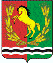 АДМИНИСТРАЦИЯМУНИЦИПАЛЬНОГО ОБРАЗОВАНИЯ ЗАГЛЯДИНСКИЙ СЕЛЬСОВЕТ АСЕКЕВСКОГО РАЙОНА ОРЕНБУРГСКОЙ ОБЛАСТИП О С Т А Н О В Л Е Н И Е